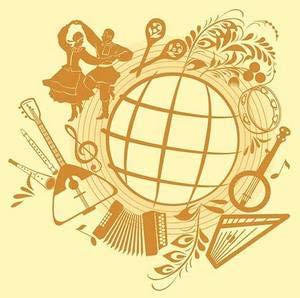 I Международный фестиваль-конкурс «Возвращение к истоку:сохранение отечественной народнойкультуры»(Россия, г. Сочи, 2016 г.)Генеральный организатор конкурса: ООО «РУССКИЙ МИР»Президент фестиваля:    Майя Германовна ВласкоТел.:	8-938-497-04-138, (862) 25-70-500При поддержке:     администрации г. Сочи,Сочинского управления культуры,Сочинского колледжа искусств,Министерства культуры Краснодарского края,администрации Краснодарского края,Союза композиторов РФ,Министерства культуры РФ.При информационнойподдержке:       официального сайта Министерства культуры РФ,федерального портала «Культура. РФ»,газеты «Музыкальный клондайк»,газеты «Кубанские новости»,газеты «Кубанские ведомости»,газеты «Новости Сочи».Сроки проведения: с 1 по 7 ноября 2016 г. Срок подачи заявок: до 20 октября 2016 г.Номинации:«Вокальное искусство», «Хореографическое искусство», «Народное декоративно-прикладное искусство», «Художественное слово», «Музыкально-инструментальное исполнительство».Категории участников (без возрастных ограничений):  ансамбли и солисты,занимающиеся в средне-специальных музыкальных учебных заведениях и вузах, отдельные исполнители и творческие коллективы различных жанров, любительские и профессиональные, направляемые вместе с руководителем, а также приезжающие как частное лицо.1Манифест (миссия) фестиваля«Уровень культуры эпохи, как и отдельного человека, определяется отношением к прошлому».А. С. Пушкин.Народное творчество – частица высокой духовной культуры народа, а н ародное искусство – «прошлое в настоящем». Это национальное достояние и живая традиция, неизменно сохраняющая цепь преемственности поколений.Международный фестиваль-конкурс «Возвращение к истоку: сохранение отечественной народной культуры» представляет собой гармоническое единство – синтез Музыки, Слова, Жеста, Мимики , Танца, Рукоделия. Одновременно это «кузница » дарований, бережно относящихся к национальному богатству и черпающих вдохновение в чистом роднике искусства.Цели и задачиИзучение и сохранение национальной культуры и народного искусства; Содействие к проявлению у молодежи интереса к различным видам народного искусства; Содействие в воспитании носителя народных традиций (фольклорные экспедиции, создание коллективов, творческие выставки народных ремесел и т.д.); Проведение мастер-классов ведущих специалистов-фольклористов России с целью популяризации отечественной народной культуры. Темы круглого столаПроблемы народной педагогики; Особенности преподавания народного искусства в различных учреждениях культуры и образования; Формирование духовно-нравственных ценностей у молодежи; Презентация профессиональных учебных заведений народного творчества. Номинации и категории участников«ВОКАЛЬНОЕ ИСКУССТВО»Категории: соло, дуэт, ансамбль, хор.Возрастные категории:1 группа «дошкольная» – от 4 до 7 лет включительно, 2 группа «младшая» – от 8 до 10 лет включительно, 3 группа «средняя» – от 11 до 13 лет включительно, 4 группа «старшая» – от 14 до 16 лет включительно, 5 группа «молодежная» – от 17 до 25 лет включительно, 6 группа «смешанная» – представлены 3 и более возрастные категории. 2Требования:На конкурсное прослушивание участник представляет два произведения различных жанров, предполагающих пение без инструментального сопровождения (a capella), а также– при желании – с сопровождением народных инструментов.Могут быть представлены редкие жанры народного творчества: духовные стихи, песни-плачи, песни-причитания, песни-былины, романсы. Приветствуются знания об истории аутентичной песни своего региона, своей семейной традиции.Исключаются: обработка и стилизация народной песни , авторская песня. Внешний вид участника: обязателен народный костюм своей области (региона). Ансамблем и/или хором могут быть показаны фрагменты старинных обрядов итеатрального действа.«ХОРЕОГРАФИЧЕСКОЕ ИСКУССТВО»Направления:«Бытовые парные танцы», «Хороводные танцы», «Игровые» (включают в процесс игры зрителей), «Танцы-сценки» (с элементами народного обряда, народного театра, а также с подлинными предметами народного прикладного творчества и предметами обихода – бричка, корыто и т.д.)Требования:Участники представляют конкурсную программу, состоящую из двух номеров:Танец с традициями и национальными особенностями своего региона, Танец с традициями и национальными особенностями любого региона. Допускается два танца своего региона с полным соблюдением всех традиций. Костюмы участников должны быть сшиты и представлены по эскизам местного традиционного костюма с присущими ему областными и национальными особенностями . Учитывается эмоциональность, актерская выразительность, юмор, характерность. Возраст участников не ограничен.Критерии оценки: танцы должны быть самобытные и подлинные – записаны и выучены от аутентичных фольклорных танцевальных ансамблей.« НАРОДНОЕ ДЕКОРАТИВНО-ПРИКЛАДНОЕ ИСКУССТВО»Направления:«Народная вышивка», «Резьба по дереву», «Гончарное искусство», «Ткачество» (ковры, гобелены, полотна), «Плетение», «Народный костюм», «Народная игрушка».Требования: должны быть предоставлены высокохудожественные произведения народного декоративно-прикладного искусства (не подделка), выполненные в соответствии с традициями представляемого региона. Они также могут быть представлены на выставке-ярмарке, организованной в рамках фестиваля.Приветствуются знания семейных традиций, истории региона (области). Члены жюри имеют право задать вопрос по местной традиции. Количество работ и возраст участников не ограничены.«ХУДОЖЕСТВЕННОЕ СЛОВО»Направления:«Духовный стих», «Притча», «Казачьи байки», «Проза», «Баллада», «Былина».3Требования: сохранение местного говора, диалекта, понимание лексических значений слов и смысловой нагрузки произведения; оригинальность жанра и актерское мастерство; самобытность.Возраст участников не ограничен.«МУЗЫКАЛЬНО-ИНСТРУМЕНТАЛЬНОЕ ИСПОЛНИТЕЛЬСТВО»Направления:«Традиционные славянские музыкальные инструменты», «Музыкальные инструменты народов России», «Традиционные кавказские музыкальные инструменты», «Инструментальные ансамбли народов Кавказа» (адыгов, чеченцев, дагестанцев и т.д.)Категории: соло, дуэт, трио, квартет, малые ансамбли.Требования: музыкальность, техника исполнения, самобытность исполнения, соблюдение местных традиций, сценический вид, культура поведения на сцене, качество поданного материала. Возраст участников не ограничен.Музыкальное искусство зиждется на подлинно народных традициях, идущих от древних скоморохов – первых интерпретаторов и исполнителей народной музыки. В номинации могут быть представлены песенные и плясовые наигрыши народного жанра. Приветствуется знание истории того региона или местности , где были услышаны и записаны произведения мастеров народного инструментального искусства.Группа «Духовые музыкальные инструменты»: продолжительность звучания – не более 15 минут, свободная программа (различные плясовые наигрыши).Группа «Музыкальные струнные и щипковые инструменты»: не более 15 минут, свободная программа (исполнение русского инструментального репертуара из народных песен и плясок).Группа ударных: не более 15 минут, свободная программа. Группа пневматических: не более 15 минут, свободная программа.Группа «Инструментальные ансамбли»: не более 15 минут, свободная программа. Группа «Духовые инструменты народов Кавказа»: не более 15 минут, свободнаяпрограмма.Группа «Щипковые музыкальные инструменты»: не более 15 минут, свободная программа.НаграждениеКонкурсанты, победившие в номинациях и возрастных группах, награждаются:дипломами лауреата и обладателя Гран-при, дипломами лауреата I, II, III степени, дипломами I, II, III степени. Коллективы и отдельные исполнители, не занявшие призовые места, получают сертификаты или дипломы участников фестиваля-конкурса.Кроме того, отличившиеся в конкурсе номинанты получают специальные дипломы, ценные призы, памятные подарки и сувениры.Жюри имеет право делить награды между участниками, присуждать или не присуждать призовые места в каждой конкретной номинации по своему усмотрению.Конкурс проводится на принципах открытости, прозрачности, независимости, объективности и многовекторности критериев оценивания, коллегиальности в конечном принятии решений, равенства «стартовых» состязательных условий, единых для всех номинантов.4ЖюриОргкомитет Международного фестиваля-конкурса «Возвращение к истоку: сохранение отечественной народной культуры» формирует компетентное жюри, в состав которого входят известные деятели культуры и искусства России и стран СНГ – высококвалифицированные и опытные специалисты, хорошо знающие теорию, методику и практику работы с любительскими и профессиональными коллективами в сфере многонационального хореографического, вокального, музыкально-инструментального, театрального, декоративно-прикладного искусства.Конкурсанты оцениваются по результатам выступления в каждой номинации и возрастной категории . Обсуждение конкурсных выступлений проходит после завершения каждого конкурсного дня.Члены жюри имеют право на личностную оценку конкурсного выступления участников, руководствуясь принципами объективности, профессионализма, независимости суждений . Могут награждать конкурсантов и их руководителей специальными дипломами и призами.случае равенства голосов «за» и «против» решающим является голос председателя. Решение жюри окончательное и пересмотру не подлежит. Оценочные листы содержат сугубо конфиденциальную информацию, поэтому не демонстрируются и не выдаются. Все протоколы жюри направляются в оргкомитет Международного фестиваля-конкурса «Возвращение к истоку: сохранение отечественной народной культуры». Руководители имеют право увидеть сводный оценочный протокол. ходе просмотров члены жюри отбирают номера для заключительного гала-концерта лауреатов, а также работают по программе фестиваля, проводят мастер-классы, творческие лаборатории, круглые столы. Состав жюри (предварительный)Председатель:Виктор Гаврилович ЗАХАРЧЕНКО – народный артист РФ и заслуженный артист Украины, кавалер ордена Франциска Скорины генеральный директор и художественный руководитель ГНТУ «Кубанский казачий хор», член Совета при Президенте Российской Федерации по культуре и искусству, известный российский фольклорист, общественный деятель, исследователь народной песни и хоровой дирижер.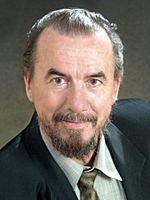 Сопредседатель:Владимир Андреевич ЧЕРНЯВСКИЙ – заслуженный деятель искусств России и Калмыкии, лауреат премии Союза композиторов России имени Дмитрия Дмитриевича Шостаковича, лауреат премии администрации Краснодарского края в области культуры секретарь Союза композиторов России и председатель Союза композиторов Кубани , профессор консерватории Краснодарского государственного института культуры.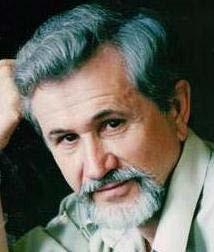 5Члены жюри:Андрей Николаевич КОТОВ – руководитель Московского ансамбля древнерусской духовной музыки «Сирин», педагог и исследователь фольклора, один из основателей современного российского фолк-движения.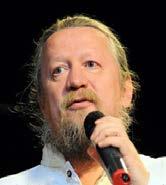 Вячеслав Павлович КРУГЛОВ – народный артист РФ и профессор кафедры народных инструментов Российской академии музыки имени Гнесиных, президент Академии народной музыки, член правления Московского фонда сохранения культуры, художественный руководитель Международного фестиваля «Струны молодой России».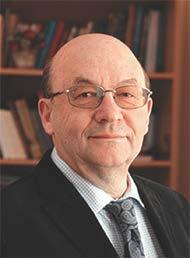 Татьяна Алексеевна ЛЕВКЕВИЧ –  заслуженная артистка РФ,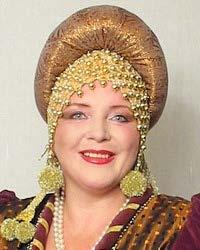 дипломант и лауреат всероссийских, международных фестивалей и конкурсов солистка Сочинской филармонии, доцент кафедры истории, культурологии и географии Сочинского государственного университета – ведущий специалист по славянской традиционной культуре, автор этнографических программ «Духовная традиция русской культуры» и «Быт и нравы восточных славян».Владимир Иванович ДЕТКОВ – заслуженный работник культуры РФ, лауреат международного конкурса декан консерватории Краснодарского государственного института культуры, профессор, заведующий секцией баяна и аккордеона.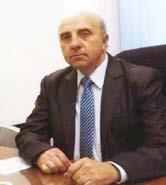 Елена Алексеевна КРАСНОПЕВЦЕВА – педагог и создатель ансамбля «Веретенце».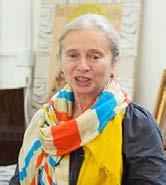 Екатерина Гавриловна ВАКУЛЕНКО – профессор, доктор педагогических наук, член Творческого союза художников декоративно-прикладного искусства РФ, заслуженный работник культуры Кубани, лауреат премий администрации Краснодарского края.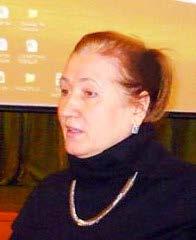 Владимир Аркадьевич ЕРЕМИН – заслуженный артист РФ, актер театра и кино, сотрудничает с Московским государственным театром наций и Центральным академическим театром Российской армии, режиссер, сценарист и писатель, член Союза кинематографистов и Союза театральных деятелей РФ.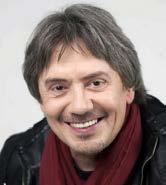 6Публикация материаловПо итогам фестиваля-конкурса планируется издание сборника фольклорного аутентичного материала.Участникам необходимо выслать в печатном виде информацию об используемом материале:сценарный план обрядов с описанием сюжета и смысла обряда, в танцевальной номинации – суть танца, его смысл и приуроченность, схему и используемые танцевальные элементы, в вокальной номинации – нотный текст (или аудиозапись), текст поэтический с описанием смысла и сюжета, в номинации «Художественное слово» – поэтический текст с сюжетом, в номинации «Народное декоративно-прикладное искусство» – этнографическую карточку по представленной на конкурс работе. Финансовые условия.Стоимость пакета на 3 дня – 7 000 руб. с чел. (сертификация в отелях 2 – 3 звезды), Стоимость пакета на 4 дня – 8 500 руб. с чел. (сертификация в отелях 2 – 3 звезды), Стоимость пакета на 6 дней – 11 500 руб. с чел. (сертификация в отелях 2 – 3 звезды), Стоимость пакета на 3 дня – 8 900 руб. с чел. (сертификация в отелях 3 – 4 звезды), Стоимость пакета на 4 дня – 11 200 руб. с чел. (сертификация в отелях 3 – 4 звезды), Стоимость пакета на 6 дней – 15 800 руб. с чел. (сертификация в отелях 3 – 4 звезды). стоимость размещения включено: проживание в объекте размещения 3-х разовое питание, организационные взносы и фестивальное обслуживание, участие в одной из номинаций, на коллективы численностью 20 человек и более – 1 руководитель бесплатно. Участие в дополнительных номинациях оплачивается отдельно из расчета:соло – 2 500 руб., дуэт – 3 500 руб., трио – 4 000 руб., коллектив до 8 чел. – 4 800 руб., коллектив от 9 и более чел. – по 600 руб. с чел. Для участников, проживающих в г. Сочи и Краснодарском крае, стоимость номинаций (без проживания) составляет:соло – 3 500 руб., дуэт – 4 500 руб., трио – 5 000 руб., коллектив до 8 чел. – 5 800 руб., коллектив от 9 и более чел. – по 800 руб. с человека. 7За дополнительную плату может быть предоставлен трансфер до и от гостиницы в день приезда и отъезда. Стоимость трансфера (встреча/проводы) в одну сторону составляет (ориентировочно):ж/д. вокзал г. Сочиавтомобиль с посадкой до 4 чел. – до 500 руб., автобус до 22 чел. – 2 000 руб., автобус от 22 до 45 чел – 5 000 руб. аэропорт г. Сочиавтомобиль с посадкой до 4 чел. – 1 500 руб., микроавтобус до 9 чел. – 4 500 руб., автобус до 20 чел. – 10 000 руб., автобус до 45 чел. – 14 000 руб. Трансфер до площадки фестиваля (по желанию участников) оплачивается дополнительно: 100 – 150 руб./чел. (в зависимости от объекта размещения).При наличии большого количества багажа с целью комфортного размещения просьба заказывать автобусы с большим количеством мест.Внимание! Для участия в Международном фестивале-конкурсе «Возвращение к истоку: сохранение отечественной народной культуры» необходимо заполнить анкету-заявку в по указанной форме (см. ниже) и направить по адресу: russkyy.mir@mail.ruПо орг.вопросам обращаться по телефонам:моб. +7 (928) 450-35-88, +7 (928) 450-22-52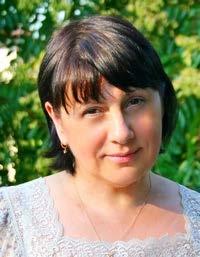 Президент фестиваля Майя Германовна Власко:тел. 8-938-497-04-13, 8 (862) 25-70-5008